研究プロジェクト提案テンプレート 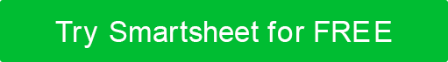 プロジェクトのトピック名前日付はじめに   中央研究問題;問題に関連する研究のトピック;分析方法;意味背景と重要性   問題の詳細;根拠;対処された問題。研究方法と研究ソース文献レビュー   引用,比較,コントラスト,批評,接続研究デザインと方法   研究操作と結果解釈方法論。潜在的な障害予備的な仮定と意味    結論    問題が研究する価値がある理由なぜこの研究はユニークです。研究が既存の知識をどのように進歩させるか引用文献   ;書誌
免責事項Web サイト上で Smartsheet から提供される記事、テンプレート、または情報は参照用です。情報を最新かつ正確に保つよう努めていますが、当サイトまたはウェブサイトに含まれる情報、記事、テンプレート、関連するグラフィックスに関する完全性、正確性、信頼性、適合性、または可用性について、明示または黙示的ないかなる表明も保証も行いません。したがって、そのような情報に対する信頼は、お客様の責任で厳重に行われます。